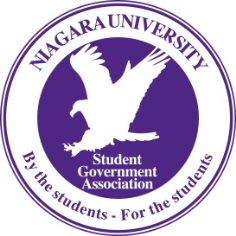 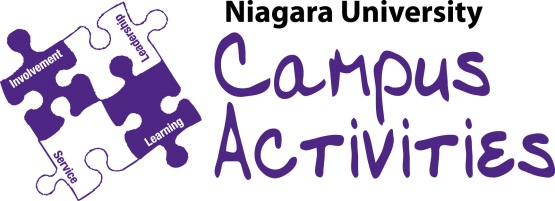 “Getting Started 101”
New Student Clubs & OrganizationsNew student clubs form on a regular basis, and add the quality of student life and involvement opportunities on campus!  Outlined below is the process of starting a new student club or organization at Niagara University.  If you have any questions please visit the Office of Campus Activities,
 located in lower level of the Gallagher Center.
(Rev. Oct. 2015)